Электронный выпуск новостей о текущих конкурсах российских фондов и программ(16) 2018СОДЕРЖАНИЕ:КНВШ. Конкурс грантов для студентов вузов, расположенных на территории Санкт-Петербурга, аспирантов вузов, отраслевых и академических институтов, расположенных на территории Санкт-Петербурга	3Гранты и премии 2018 года студентам, аспирантам, исследователям	4КНВШ. Конкурс грантов для студентов вузов, расположенных на территории Санкт-Петербурга, аспирантов вузов, отраслевых и академических институтов, расположенных на территории Санкт-ПетербургаКомитет по науке и высшей школе в соответствии с постановлением Правительства Санкт-Петербурга от 25.06.2010 № 823 «О премиях Правительства Санкт-Петербурга победителям конкурса грантов для студентов вузов, расположенных на территории Санкт-Петербурга, аспирантов вузов, отраслевых и академических институтов, расположенных на территории Санкт-Петербурга», пунктом 2.4 перечня мероприятий  подпрограммы 3 «Развитие научной, научно-технической и инновационной деятельности в Санкт-Петербурге» государственной программы Санкт-Петербурга «Экономическое развитие и экономика знаний в Санкт-Петербурге», утвержденной постановлением Правительства Санкт-Петербурга от 23.06.2014 № 496, и Законом Санкт-Петербурга от 29.11.2017 № 801-131 «О бюджете Санкт-Петербурга на 2018 год и на плановый период 2019 и 2020 годов» проводит в 2018 году конкурс грантов для студентов вузов, расположенных на территории Санкт-Петербурга, аспирантов вузов, отраслевых и академических институтов, расположенных на территории Санкт-Петербурга (далее – конкурс).Основной целью конкурса является развитие научной деятельности молодежи.Конкурс проводится по следующим направлениям:гуманитарные науки;естественные и точные науки;технические науки;медицинские науки;культура и искусство.В качестве участников конкурса выступают подавшие заявки для участия в конкурсе (далее – заявки):-студенты, являющиеся гражданами Российской Федерации, возраст которых не превышает 35 лет, обучающиеся по очной форме обучения в вузах, расположенных на территории Санкт-Петербурга, осуществляющие научную, научно-техническую деятельность в вузах, расположенных на территории Санкт-Петербурга;-аспиранты, являющиеся гражданами Российской Федерации, возраст которых не превышает 36 лет, обучающиеся по очной форме обучения в вузах, отраслевых и академических институтах, расположенных на территории Санкт-Петербурга, осуществляющие научную, научно-техническую деятельность в вузах, отраслевых и академических институтах, расположенных на территории Санкт-Петербурга (далее - участники конкурса).Участники конкурса подают заявки и прилагаемые к ним документы по адресу:
Санкт-Петербург, Лермонтовский пр., д. 44, лит. А, 3 этаж, аудитория 323.
Телефон для справок: 713-01-48Время приема заявок: с 10.00 до 17.00 (кроме субботы, воскресенья и официальных праздничных дней).Срок подачи заявок: с 14 июня 2018 года до 16 июля 2018 года (включительно).Участникам конкурса целесообразно представлять заявки по указанному адресу заблаговременно.Каждый участник конкурса может подать не более одной заявки.Материалы, представленные в заявке, должны быть оригинальными. Использование участниками конкурса материалов, полученных другими исследователями, без соответствующей ссылки на источник (плагиат), а также повторное представление материалов, ранее подававшихся на конкурсы, проводимые Комитетом и вошедшие в число проектов победителей конкурсов, не допускается.Не допускается представление на конкурс материалов, составляющих основу заявки, направляемой для участия в любом ином конкурсе, проводимом Комитетом в текущем году.Размер премии для студентов составляет 20 тыс.руб., для аспирантов – 50 тыс.руб.Срок подачи заявок: 16 июля 2018 года (включительно).Полная информация о конкурсе на сайте Комитета по науке и высшей школе: http://knvsh.gov.spb.ru/contests/view/240/ Гранты и премии 2018 года студентам, аспирантам, исследователямМеждународный научный фонд экономических исследований академика Н.П. Федоренко принимает заявки на участие в конкурсах 2018 года:от исследователей – на получение грантов для проведения научных исследований в течение одного года – 2 гранта;от аспирантов – на получение наград Фонда. 3 поощрительных премии и 5 дипломов - за научно-исследовательские работы, выполненные в течение 2015-2018 учебного года;от студентов – на получение наград Фонда, 5 поощрительных премий и 5 дипломов - за студенческие научно-исследовательские работы, выполненные в течение 2014-2018 учебных годов.С 2002 г. в рамках годичного конкурса Фонд присуждает также одну премию «За выдающийся вклад в развитие экономической науки в России».Заявки принимаются по всем направлениям экономической науки в соответствии с рубрикатором.Рубрикатор МНФЭИ академика Н.П. Федоренко для конкурсов 2018 года:Роль государства и его институтов в экономике (в том числе: региональная политика и бюджетный федерализм, реформа местного самоуправления, проблемы коррупции, экономика знаний, инновационная политика и т.д.),Развитие экономики знаний и цифровой экономики,Уровень жизни и социальные реформы (в том числе: проблема бедности, реформирование ЖКХ, систем здравоохранения, социальные проблемы системы образования, науки, вооруженных сил, пенсионная реформа, занятость и заработная плата и др.),Макроэкономика и финансовые рынки (в том числе: внутренний валютный рынок, курсовая и кредитно-денежная политика, государственный и корпоративный внешний долг, экономический рост, инфляция, бюджетная политика, рынок ценных бумаг, таможенная политика и др.)Экономика предприятия и корпоративное управление (в том числе: проблема внутренних трансфертных цен, реструктуризация крупных компаний, проблемы малых предприятий, конкурентоспособность российских товаров на внутреннем и мировом рынках и т.д.)Информационные технологии в экономике (в том числе: инновации и бизнес в сфере информационных технологий, управление информационными ресурсами предприятия, информационные технологии в инвестиционном анализе, инфокоммуникационные системы и технологии принятия экономических решений и управления предприятием, корпоративные информационные системы и др.)Глобализация и экономика России (в том числе: иностранные инвестиции в Россию, вступление в ВТО, интеграция в мировое экономическое и научное пространство, создание зоны свободной торговли со странами СНГ, платежный баланс и др.)Экономика естественных монополий (в том числе: реформирование естественных монополий, структурные преобразования, тарифная политика, государственно-частное партнерство и др.)Современные направления экономической теории (в том числе: институциональная экономика, эволюционная экономика, системная экономика мезоэкономика, теория фирмы и др.)Методология и методика разработки экономико-математических и эконометрических моделей.Научно-методические вопросы внедрения компетентностного подхода в систему кадрового обеспечения процесса модернизации российской экономикиЭкономическая наука и экономическое образованиеПорядок представления и рассмотрения заявокДля участия в конкурсе 2018 г. необходимо заполнить и направить в адрес Фонда заявку от исследователей, аспирантов или студентов по установленной форме до 30 сентября 2018 г. Заявки принимаются в виде почтовых отправлений с приложением компакт-диска с содержанием форм по адресу 117418, Москва, Нахимовский проспект, 47, комн. 607. Электронные версии заявок можно также переслать по электронной почте (e-mail: fondf@cemi.rssi.ru). Заявки, присланные только в электронном виде (без бумажной копии), а также отправленные после 30 сентября 2018 г. не рассматриваются.В конкурсе могут участвовать граждане России и стран СНГ. Заявки от лауреатов прошлых конкурсов Фонда в той же номинации не принимаются в течение 4 лет. Один заявитель может участвовать только в одной заявке. На студенческий и аспирантский конкурсы принимаются только работы, выполненные одним заявителем. Результаты конкурса будут объявлены до 30 ноября 2018 г.Конференция, посвященная награждению победителей конкурсов Фонда Н.П. Федоренко, состоится 14 декабря 2018 года. Программа и регламент Конференции будут объявлены после подведения итогов конкурса 2018 года.Электронные формы заявок и анкет содержатся на сайте по адресу: www.cemi-ras.ru/fondf/2018E-mail: fondf@cemi.rssi.ruТелефон: (495) 779-14-31Срок подачи заявок до 30 сентября 2018 года.Полная информация о конкурсе на сайте: http://www.cemi-ras.ru/news/science/index.php?ELEMENT_ID=11585Уважаемые коллеги!Перед отправкой заявки на любой конкурс, ее необходимо зарегистрировать в Информационно-аналитическом отделе Управления научных исследований у Екатерины Алексеевны Богдановой.Подробную информацию о конкурсах, конкурсную документацию, консультации по оформлению заявок Вы можете получить в информационно-аналитическом отделе Управления научных исследований (5 корпус, комн. 303)Информация о конкурсах, грантах, стипендиях, конференциях размещена на веб-странице РГПУ им. А.И. Герцена по ссылке:http://www.herzen.spb.ru/main/nauka/1319113305/Предыдущие номера электронного выпуска Вы можете найти на нашем сайте по адресам:http://mnpk.herzen.spb.ru/?page=metodicsConsalting  или http://www.herzen.spb.ru/main/nauka/1319113305/1319194352/ РГПУ им. А.И. Герцена,Управление научных исследований«Информационно-аналитический отдел»,Тел: 36-44, 36-46E-mail: iao@herzen.spb.ru2018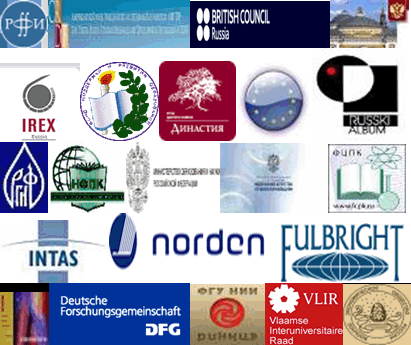 КОНКУРСЫ РОССИЙСКИХ И МЕЖДУНАРОДНЫХ ФОНДОВ И ПРОГРАММ